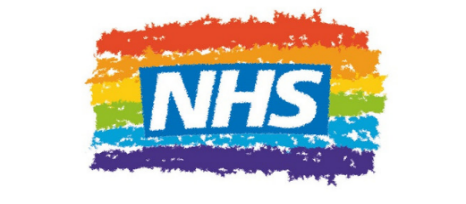 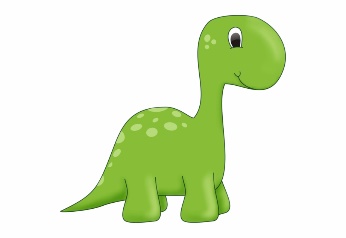 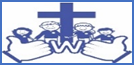                      Welbourn Primary School home learning                         ‘Believe, Excite, Succeed, Together’                        Summer Term Week 1     Who were the dinosaurs? During the course of the week, we would like you to complete the following learning. We understand that this is a very difficult time for us all and that some children will struggle to engage with learning at times. This learning is for your child to complete at your own time, if you wish to do more, you can access daily challenges through Tapestry, or on Topaz’s padlets. Hi Parents,Just to say these are suggested activities for you to choose to support your child’s learning. Please remember that the EYFS curriculum is less formal than the other academic school years and there is a greater emphasis on play and children learning through play. In school, our different activities are done in shorts bursts of maybe 20 minutes and then children go off to child initiate (choose) within the classroom. Some of these tasks above may take longer so do them over a couple of days- don’t feel it has to be too structured. It is more important at this strange time that the children are happy, secure and being cared for by you so don’t worry if you don’t get everything done! I will keep putting challenges on Tapestry and please upload your learning on there too. Our Topaz padlet is also updated with dinosaur bits now but if you need anything or are unsure- please email me. Stay well and safe everyone! Take careClaire Puttock  Morning session tasks: (Choose one or two per day)Morning session tasks: (Choose one or two per day)Morning session tasks: (Choose one or two per day)Morning session tasks: (Choose one or two per day)Morning session tasks: (Choose one or two per day)Morning session tasks: (Choose one or two per day)Morning session tasks: (Choose one or two per day)9.00 – 9.30  P.E daily P.E lessons:  Joe wicks: https://www.youtube.com/playlist?list=PLyCLoPd4VxBvQafyve889qVcPxYEjdSTl or dance moves with JumpStart Johnny https://www.youtube.com/channel/UC8PDFwCV0HHcl08-1SzdiBw or Strictly Come Dancing’s Oti Mabuse https://www.youtube.com/channel/UC58aowNEXHHnflR_5YTtP4g9.00 – 9.30  P.E daily P.E lessons:  Joe wicks: https://www.youtube.com/playlist?list=PLyCLoPd4VxBvQafyve889qVcPxYEjdSTl or dance moves with JumpStart Johnny https://www.youtube.com/channel/UC8PDFwCV0HHcl08-1SzdiBw or Strictly Come Dancing’s Oti Mabuse https://www.youtube.com/channel/UC58aowNEXHHnflR_5YTtP4g9.00 – 9.30  P.E daily P.E lessons:  Joe wicks: https://www.youtube.com/playlist?list=PLyCLoPd4VxBvQafyve889qVcPxYEjdSTl or dance moves with JumpStart Johnny https://www.youtube.com/channel/UC8PDFwCV0HHcl08-1SzdiBw or Strictly Come Dancing’s Oti Mabuse https://www.youtube.com/channel/UC58aowNEXHHnflR_5YTtP4g9.00 – 9.30  P.E daily P.E lessons:  Joe wicks: https://www.youtube.com/playlist?list=PLyCLoPd4VxBvQafyve889qVcPxYEjdSTl or dance moves with JumpStart Johnny https://www.youtube.com/channel/UC8PDFwCV0HHcl08-1SzdiBw or Strictly Come Dancing’s Oti Mabuse https://www.youtube.com/channel/UC58aowNEXHHnflR_5YTtP4g9.00 – 9.30  P.E daily P.E lessons:  Joe wicks: https://www.youtube.com/playlist?list=PLyCLoPd4VxBvQafyve889qVcPxYEjdSTl or dance moves with JumpStart Johnny https://www.youtube.com/channel/UC8PDFwCV0HHcl08-1SzdiBw or Strictly Come Dancing’s Oti Mabuse https://www.youtube.com/channel/UC58aowNEXHHnflR_5YTtP4g9.00 – 9.30  P.E daily P.E lessons:  Joe wicks: https://www.youtube.com/playlist?list=PLyCLoPd4VxBvQafyve889qVcPxYEjdSTl or dance moves with JumpStart Johnny https://www.youtube.com/channel/UC8PDFwCV0HHcl08-1SzdiBw or Strictly Come Dancing’s Oti Mabuse https://www.youtube.com/channel/UC58aowNEXHHnflR_5YTtP4g9.00 – 9.30  P.E daily P.E lessons:  Joe wicks: https://www.youtube.com/playlist?list=PLyCLoPd4VxBvQafyve889qVcPxYEjdSTl or dance moves with JumpStart Johnny https://www.youtube.com/channel/UC8PDFwCV0HHcl08-1SzdiBw or Strictly Come Dancing’s Oti Mabuse https://www.youtube.com/channel/UC58aowNEXHHnflR_5YTtP4gPSRN (Problem Solving, Reasoning and Numeracy):Daily maths lessons can be found at: https://whiterosemaths.com/homelearning/Click on your child’s year group Watch the video clip Click to download the activity. You can print this or write the answers in the school work book. Click on the answers and check how you got onChallenge:  To become familiar with different types of coins this week (1p,2p,5p,10p,20p,50p, £1 and £2). Can you add up different coins from your parent’s purses/wallets? Ask permission first!  PSRN (Problem Solving, Reasoning and Numeracy):Daily maths lessons can be found at: https://whiterosemaths.com/homelearning/Click on your child’s year group Watch the video clip Click to download the activity. You can print this or write the answers in the school work book. Click on the answers and check how you got onChallenge:  To become familiar with different types of coins this week (1p,2p,5p,10p,20p,50p, £1 and £2). Can you add up different coins from your parent’s purses/wallets? Ask permission first!  CLL Reading:Follow the link to access daily phonics lessonshttps://www.youtube.com/channel/UCo7fbLgY2oA_cFCIg9GdxtQ/featuredLessons for Set 2 phonics begin at 10.00am each day, but Set 1 sounds are revised at 9.30amIn Topaz we are on Set 2 sounds but revision of Set 1 sounds is also beneficial. Challenge: Remember to learn and revise your tricky words (words that don’t sound out) too through our songshttps://www.youtube.com/watch?v=TvMyssfAUx0CLL Reading:Follow the link to access daily phonics lessonshttps://www.youtube.com/channel/UCo7fbLgY2oA_cFCIg9GdxtQ/featuredLessons for Set 2 phonics begin at 10.00am each day, but Set 1 sounds are revised at 9.30amIn Topaz we are on Set 2 sounds but revision of Set 1 sounds is also beneficial. Challenge: Remember to learn and revise your tricky words (words that don’t sound out) too through our songshttps://www.youtube.com/watch?v=TvMyssfAUx0CLL Reading:Follow the link to access daily phonics lessonshttps://www.youtube.com/channel/UCo7fbLgY2oA_cFCIg9GdxtQ/featuredLessons for Set 2 phonics begin at 10.00am each day, but Set 1 sounds are revised at 9.30amIn Topaz we are on Set 2 sounds but revision of Set 1 sounds is also beneficial. Challenge: Remember to learn and revise your tricky words (words that don’t sound out) too through our songshttps://www.youtube.com/watch?v=TvMyssfAUx0CLL Writing:Task 1 – Easter Holiday recount. Could you write and draw about something that you did over the Easter holidays (although tricky!) Did you have an Easter egg hunt in your garden? How many eggs did you get? Did you have a lovely Easter with your close family etc…?Task 2 – Can you find out about a dinosaur of your choice and write about its features? Tell Mrs Puttock what it looks like, how big it was etc.., was it a meat eater?Task 3 – Draw a dinosaur and label its body parts (horns, tail, plates etc..)If possible let children sound out their words independently- plausible attempts at spellings are fine.  CLL Writing:Task 1 – Easter Holiday recount. Could you write and draw about something that you did over the Easter holidays (although tricky!) Did you have an Easter egg hunt in your garden? How many eggs did you get? Did you have a lovely Easter with your close family etc…?Task 2 – Can you find out about a dinosaur of your choice and write about its features? Tell Mrs Puttock what it looks like, how big it was etc.., was it a meat eater?Task 3 – Draw a dinosaur and label its body parts (horns, tail, plates etc..)If possible let children sound out their words independently- plausible attempts at spellings are fine.  Keywords to try this week: oh, people, Mr, Mrs, thereKeywords to try this week: oh, people, Mr, Mrs, thereKeywords to try this week: oh, people, Mr, Mrs, thereKeywords to try this week: oh, people, Mr, Mrs, thereKeywords to try this week: oh, people, Mr, Mrs, thereKeywords to try this week: oh, people, Mr, Mrs, thereKeywords to try this week: oh, people, Mr, Mrs, thereAfternoon sessions: Choose an activity from the list below…Afternoon sessions: Choose an activity from the list below…Afternoon sessions: Choose an activity from the list below…Afternoon sessions: Choose an activity from the list below…Afternoon sessions: Choose an activity from the list below…Afternoon sessions: Choose an activity from the list below…Afternoon sessions: Choose an activity from the list below…Week 1 topic:  What is a dinosaur? Week 1 topic:  What is a dinosaur? Week 1 topic:  What is a dinosaur? Week 1 topic:  What is a dinosaur? Week 1 topic:  What is a dinosaur? Week 1 topic:  What is a dinosaur? Week 1 topic:  What is a dinosaur? The World-Dinosaur ppt about the different dinosaurs (uploaded on padlet). Discussion about their similarities and differences (horns, necks etc..) Draw favourite dinosaur. The World-What is a dinosaur? Fact finding from ppt on padlet. Can the children listen to the facts read out by you and tell you what a dinosaur was? Expressive Arts & Design (EAD)Design and make a dinosaur of your very own! It could be drawn, painted, made from junk or lego etc…Don’t forget to name it!! Take a photo and upload it to Tapestry  People and CommunitiesChildren talk about past and present events in their ownlives and in the lives of family members.As we are looking at history and the past through Dinosaurs this term- could the children create a time line for themselves by sequencing photos of themselves from baby through to the current day. When making their timeline, discuss how they have changed physically and developed emotionally etc…People and CommunitiesChildren talk about past and present events in their ownlives and in the lives of family members.As we are looking at history and the past through Dinosaurs this term- could the children create a time line for themselves by sequencing photos of themselves from baby through to the current day. When making their timeline, discuss how they have changed physically and developed emotionally etc…The World- Choose an object in your houseor your outside space and usethe Spring sunshine (fingerscrossed) to create a shadowdrawingTechnology- Use the internet to research different dinosaurs and find out where they used to live all over the world. With the help of mum and dad, could you print of a picture of a world map and then draw where the dinosaurs lived around the world- making your own dino map!!!PSED I can say what I am good at.I can recognise what other children are good at.  Discuss ‘Things we would like to be able to do’ and record children’s ideas, maybe starting with something you yourself would like to be able to do.Go through the list the children have generated and decide together which are ‘quick’ goals and which will take longer to make happen.PSED I can say what I am good at.I can recognise what other children are good at.  Discuss ‘Things we would like to be able to do’ and record children’s ideas, maybe starting with something you yourself would like to be able to do.Go through the list the children have generated and decide together which are ‘quick’ goals and which will take longer to make happen.PSED I can say what I am good at.I can recognise what other children are good at.  Discuss ‘Things we would like to be able to do’ and record children’s ideas, maybe starting with something you yourself would like to be able to do.Go through the list the children have generated and decide together which are ‘quick’ goals and which will take longer to make happen.PSED I can say what I am good at.I can recognise what other children are good at.  Discuss ‘Things we would like to be able to do’ and record children’s ideas, maybe starting with something you yourself would like to be able to do.Go through the list the children have generated and decide together which are ‘quick’ goals and which will take longer to make happen.Outside learning challenge: Can you make a den to hide from a dinosaur? Take photos and upload to Tapestry or send to Mrs P and I can upload them for you!  Outside learning challenge: Can you make a den to hide from a dinosaur? Take photos and upload to Tapestry or send to Mrs P and I can upload them for you!  Outside learning challenge: Can you make a den to hide from a dinosaur? Take photos and upload to Tapestry or send to Mrs P and I can upload them for you!  